ПРОТОКОЛ №99/ПРГзаседания Постоянной рабочей группы Конкурсной комиссииаппарата управления открытого акционерного общества«Центр по перевозке грузов в контейнерах «ТрансКонтейнер»,состоявшегося 26 сентября 2014 года В заседании Постоянной рабочей группы Конкурсной комиссии аппарата управления открытого акционерного общества «Центр по перевозке грузов в контейнерах «ТрансКонтейнер» (далее – ПРГ) приняли участие:	Состав ПРГ – 8 человек. Приняли участие – 6. Кворум имеется.ПОВЕСТКА ДНЯ ЗАСЕДАНИЯ: I. Рассмотрение и сопоставление заявок на участие в открытом конкурсе 
№ ОК/023/ЦКПРАС/0082 на право заключения договора на разработку и внедрение модуля «Прогноз плановых ремонтов вагонов ОАО «ТрансКонтейнер» и расчет доходов от эксплуатации вагонов» подсистемы «Управление эксплуатацией контейнеров и подвижного состава» (далее – Открытый конкурс).По пункту I повестки дня:1. На основании анализа документов, предоставленных в составе заявок и заключения Заказчика, ПРГ выносит на рассмотрение Конкурсной комиссии аппарата управления следующие предложения:1.1. 	Допустить к участию в открытом конкурсе следующих претендентов и присвоить им следующие порядковые номера: 1.2.	Признать Открытый конкурс № ОК/023/ЦКПРАС/0082  несостоявшимся на основании подпункта 2 пункта 2.9.11 Документации о закупке и подпункта 2 пункта 140 Положения о закупках (на участие в Открытом конкурсе подана одна конкурсная заявка).1.3.	В соответствии с пунктом 141 и подпунктом 4 пункта 318 Положения о закупках принять решение о размещении заказа на закупку товаров, выполнение работ и оказание услуг у единственного поставщика (исполнителя, подрядчика), ООО «ЦИТ Транс М», на следующих условиях:Предмет договора: разработка и внедрение модуля «Прогноз плановых ремонтов вагонов ОАО «ТрансКонтейнер» и расчет доходов от эксплуатации вагонов» подсистемы «Управление эксплуатацией контейнеров и подвижного состава».Цена договора: без учета НДС составляет 1 800 000,00 рублей. С учетом НДС 18% цена договора составляет 2 124 000,00 рублей, в том числе НДС 18% в размере 324 000,00 рублей, а также всех затрат, расходов, связанных с выполнением работ, оказанием услуг.Условия оплаты: оплата работ производится поэтапно, в течение 30 (тридцати) банковских дней с даты подписания сторонами акта сдачи-приёмки соответствующего этапа работ на основании счета исполнителя.Место выполнения работ: 125047, Москва, Оружейный переулок, д.19.Срок выполнения работ: 120 календарных дней с даты подписания договора. Срок выполнения отдельных этапов работ определяется календарным планом (приложение № 1 к настоящему протоколу). Срок начала выполнения работ: с даты заключения договора.Сведения об объеме закупаемых работ: в соответствии с календарным планом выполнения работ, приложение № 1 к настоящему протоколу.Срок действия договора: с даты заключения до полного исполнения сторонами обязательств.	Срок предоставления гарантии качества на результаты выполненных работ составляет 60 (шестьдесят) календарных дней.	Опубликовать настоящий протокол на сайте ОАО «ТрансКонтейнер» и Общероссийском официальном сайте не позднее 3 дней с даты его подписания всеми членами ПРГ, присутствовавшими на заседании.  «03» октября 2014 г. Приложение 1 к протоколу заседания Постоянной рабочей группы Конкурсной комиссииаппарата управления № 99/ПРГ от 26 сентября 2014 годаКалендарный планРазработка и внедрение модуля «Прогноз плановых ремонтов вагонов                                ОАО «ТрансКонтейнер» и расчет доходов от эксплуатации вагонов» подсистемы «Управление эксплуатацией контейнеров и подвижного состава».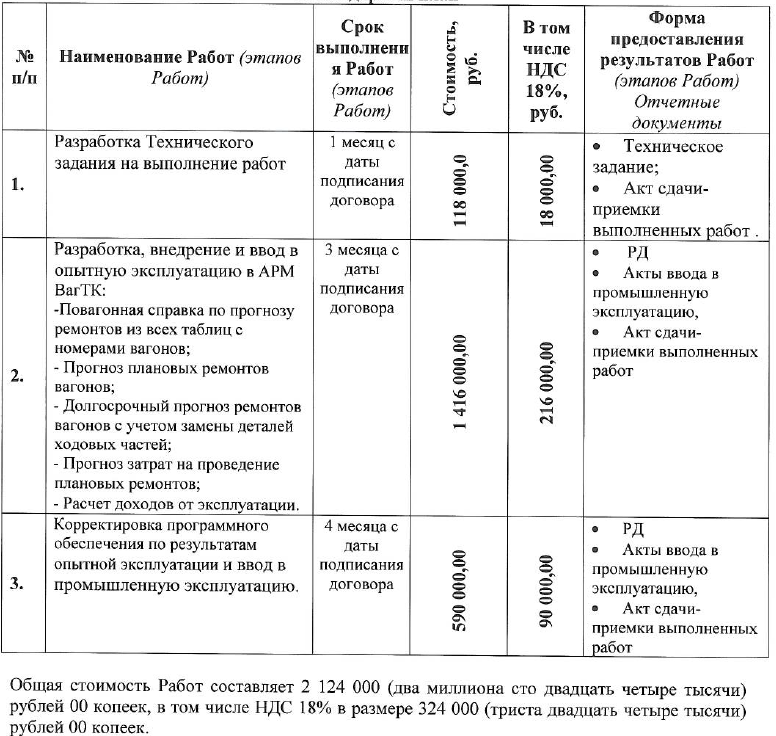 Председатель ПРГПредседатель ПРГЗаместитель Председателя ПРГЗаместитель Председателя ПРГчлен ПРГчлен ПРГчлен ПРГчлен ПРГчлен ПРГчлен ПРГчлен ПРГчлен ПРГчлен ПРГчлен ПРГсекретарь ПРГсекретарь ПРГсекретарь ПРГДата и время проведения процедуры рассмотрения заявок:Дата и время проведения процедуры рассмотрения заявок:26.09.2014 в 14:00Место проведения процедуры рассмотрения заявок:Место проведения процедуры рассмотрения заявок:125047, г. Москва, Оружейный переулок, д. 19Лот № 1Лот № 1Предмет договора:Разработка и внедрение модуля «Прогноз плановых ремонтов вагонов ОАО «ТрансКонтейнер» и расчет доходов от эксплуатации вагонов» подсистемы «Управление эксплуатацией контейнеров и подвижного состава».Начальная (максимальная) цена договора, без учета НДС:1 800 000,00 российских рублейНомер заявкиСведения об организации(Наименование организации, ИНН, КПП,ОГРН)Цена предложения претендента без учета НДС1ООО «ЦИТ Транс М», ИНН 7709298076, КПП 770101001, ОГРН 10377390571901 800 000,00 российских рублейПредседатель ПРГ____________________________________________________Заместитель Председателя ПРГ____________________________________________________Члены ПРГ:                                                Члены ПРГ:                                                __________________________________________________________________________________________________________________________________Секретарь ПРГ____________________________________________________